موفق باشیدنام: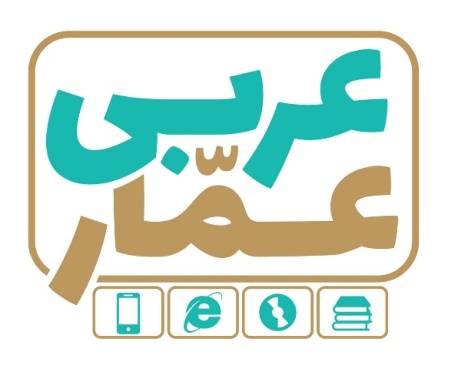 تاریخ امتحان:نام خانوادگی:ساعت برگزاری:نام دبیر طراح سوالات:مدت زمان امتحان:عربی هفتمنوبت اولعربی هفتمنوبت اولعربی هفتمنوبت اولردیفسؤالاتسؤالاتسؤالاتسؤالاتسؤالاتسؤالاتبارم1نام هر تصویر را زیر آن به عربی بنویسید.نام هر تصویر را زیر آن به عربی بنویسید.نام هر تصویر را زیر آن به عربی بنویسید.نام هر تصویر را زیر آن به عربی بنویسید.نام هر تصویر را زیر آن به عربی بنویسید.نام هر تصویر را زیر آن به عربی بنویسید.۱1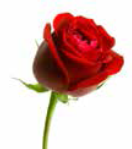 ..........................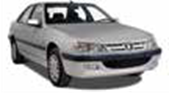 ....................................................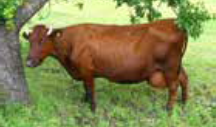 ....................................................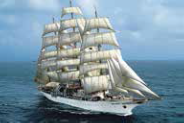 ..........................۱۲فقط واژه های مشخص شده را ترجمه کنید.الف) آفه العلم ،النّسیان (                 )                  ب) سلامه العیش فی المداراة. (                 )   فقط واژه های مشخص شده را ترجمه کنید.الف) آفه العلم ،النّسیان (                 )                  ب) سلامه العیش فی المداراة. (                 )   فقط واژه های مشخص شده را ترجمه کنید.الف) آفه العلم ،النّسیان (                 )                  ب) سلامه العیش فی المداراة. (                 )   فقط واژه های مشخص شده را ترجمه کنید.الف) آفه العلم ،النّسیان (                 )                  ب) سلامه العیش فی المداراة. (                 )   فقط واژه های مشخص شده را ترجمه کنید.الف) آفه العلم ،النّسیان (                 )                  ب) سلامه العیش فی المداراة. (                 )   فقط واژه های مشخص شده را ترجمه کنید.الف) آفه العلم ،النّسیان (                 )                  ب) سلامه العیش فی المداراة. (                 )   ۱۳ترجمه های ناقص را کامل کنید.الف) اولئک اصدقاؤنا . هم جالسون.      آنها ............. هستند. آنها .............ب) الجنه تحت أقدام الامّهات .            ............. زیر ............. مادران است.ترجمه های ناقص را کامل کنید.الف) اولئک اصدقاؤنا . هم جالسون.      آنها ............. هستند. آنها .............ب) الجنه تحت أقدام الامّهات .            ............. زیر ............. مادران است.ترجمه های ناقص را کامل کنید.الف) اولئک اصدقاؤنا . هم جالسون.      آنها ............. هستند. آنها .............ب) الجنه تحت أقدام الامّهات .            ............. زیر ............. مادران است.ترجمه های ناقص را کامل کنید.الف) اولئک اصدقاؤنا . هم جالسون.      آنها ............. هستند. آنها .............ب) الجنه تحت أقدام الامّهات .            ............. زیر ............. مادران است.ترجمه های ناقص را کامل کنید.الف) اولئک اصدقاؤنا . هم جالسون.      آنها ............. هستند. آنها .............ب) الجنه تحت أقدام الامّهات .            ............. زیر ............. مادران است.ترجمه های ناقص را کامل کنید.الف) اولئک اصدقاؤنا . هم جالسون.      آنها ............. هستند. آنها .............ب) الجنه تحت أقدام الامّهات .            ............. زیر ............. مادران است.۱۴در جای خالی گزینه مناسب قرار دهید.الف) خیرُ النّاس، .................... النّاس.                 انفع                 کبیرب) عدد ایاّم الاسبوع ....................                    اربعه                سبعه                                        در جای خالی گزینه مناسب قرار دهید.الف) خیرُ النّاس، .................... النّاس.                 انفع                 کبیرب) عدد ایاّم الاسبوع ....................                    اربعه                سبعه                                        در جای خالی گزینه مناسب قرار دهید.الف) خیرُ النّاس، .................... النّاس.                 انفع                 کبیرب) عدد ایاّم الاسبوع ....................                    اربعه                سبعه                                        در جای خالی گزینه مناسب قرار دهید.الف) خیرُ النّاس، .................... النّاس.                 انفع                 کبیرب) عدد ایاّم الاسبوع ....................                    اربعه                سبعه                                        در جای خالی گزینه مناسب قرار دهید.الف) خیرُ النّاس، .................... النّاس.                 انفع                 کبیرب) عدد ایاّم الاسبوع ....................                    اربعه                سبعه                                        در جای خالی گزینه مناسب قرار دهید.الف) خیرُ النّاس، .................... النّاس.                 انفع                 کبیرب) عدد ایاّم الاسبوع ....................                    اربعه                سبعه                                        0.5۵متضاد هر کلمه را از میان کلمات داده شده پیدا کنید و در مقابل آن بنویسید.(2 کلمه اضافه است.)( حسن – غالیه – قلیل – شر – جالس – وحده – قریب )الف) رخیصه = .........................                         ب) کثیر = .........................                         ج) بعید = .........................                         د) جماعه = .........................                         متضاد هر کلمه را از میان کلمات داده شده پیدا کنید و در مقابل آن بنویسید.(2 کلمه اضافه است.)( حسن – غالیه – قلیل – شر – جالس – وحده – قریب )الف) رخیصه = .........................                         ب) کثیر = .........................                         ج) بعید = .........................                         د) جماعه = .........................                         متضاد هر کلمه را از میان کلمات داده شده پیدا کنید و در مقابل آن بنویسید.(2 کلمه اضافه است.)( حسن – غالیه – قلیل – شر – جالس – وحده – قریب )الف) رخیصه = .........................                         ب) کثیر = .........................                         ج) بعید = .........................                         د) جماعه = .........................                         متضاد هر کلمه را از میان کلمات داده شده پیدا کنید و در مقابل آن بنویسید.(2 کلمه اضافه است.)( حسن – غالیه – قلیل – شر – جالس – وحده – قریب )الف) رخیصه = .........................                         ب) کثیر = .........................                         ج) بعید = .........................                         د) جماعه = .........................                         متضاد هر کلمه را از میان کلمات داده شده پیدا کنید و در مقابل آن بنویسید.(2 کلمه اضافه است.)( حسن – غالیه – قلیل – شر – جالس – وحده – قریب )الف) رخیصه = .........................                         ب) کثیر = .........................                         ج) بعید = .........................                         د) جماعه = .........................                         متضاد هر کلمه را از میان کلمات داده شده پیدا کنید و در مقابل آن بنویسید.(2 کلمه اضافه است.)( حسن – غالیه – قلیل – شر – جالس – وحده – قریب )الف) رخیصه = .........................                         ب) کثیر = .........................                         ج) بعید = .........................                         د) جماعه = .........................                         1۶در جای خالی کلمه ی پرسشی مناسب بنویسید.     « ماذا – أین – من – ما – کم – لمن »الف) ................ هذاالکتاب؟ لتلک الطّالبه.ب) ................ طفلا جنب الباب؟ ثلاثه اطفال.  ج) ................ جدّک ؟ هی فی السّیاره.د) ................ هذا العالم ؟ هو ابوریحان.در جای خالی کلمه ی پرسشی مناسب بنویسید.     « ماذا – أین – من – ما – کم – لمن »الف) ................ هذاالکتاب؟ لتلک الطّالبه.ب) ................ طفلا جنب الباب؟ ثلاثه اطفال.  ج) ................ جدّک ؟ هی فی السّیاره.د) ................ هذا العالم ؟ هو ابوریحان.در جای خالی کلمه ی پرسشی مناسب بنویسید.     « ماذا – أین – من – ما – کم – لمن »الف) ................ هذاالکتاب؟ لتلک الطّالبه.ب) ................ طفلا جنب الباب؟ ثلاثه اطفال.  ج) ................ جدّک ؟ هی فی السّیاره.د) ................ هذا العالم ؟ هو ابوریحان.در جای خالی کلمه ی پرسشی مناسب بنویسید.     « ماذا – أین – من – ما – کم – لمن »الف) ................ هذاالکتاب؟ لتلک الطّالبه.ب) ................ طفلا جنب الباب؟ ثلاثه اطفال.  ج) ................ جدّک ؟ هی فی السّیاره.د) ................ هذا العالم ؟ هو ابوریحان.در جای خالی کلمه ی پرسشی مناسب بنویسید.     « ماذا – أین – من – ما – کم – لمن »الف) ................ هذاالکتاب؟ لتلک الطّالبه.ب) ................ طفلا جنب الباب؟ ثلاثه اطفال.  ج) ................ جدّک ؟ هی فی السّیاره.د) ................ هذا العالم ؟ هو ابوریحان.در جای خالی کلمه ی پرسشی مناسب بنویسید.     « ماذا – أین – من – ما – کم – لمن »الف) ................ هذاالکتاب؟ لتلک الطّالبه.ب) ................ طفلا جنب الباب؟ ثلاثه اطفال.  ج) ................ جدّک ؟ هی فی السّیاره.د) ................ هذا العالم ؟ هو ابوریحان.17در جمله زیر جمع مذکر و جمع مکسر را پیدا کنید.1. مجالسه العلماء عبادة.                               2. عدد المسافرین فی الفندق،کثیر.در جمله زیر جمع مذکر و جمع مکسر را پیدا کنید.1. مجالسه العلماء عبادة.                               2. عدد المسافرین فی الفندق،کثیر.در جمله زیر جمع مذکر و جمع مکسر را پیدا کنید.1. مجالسه العلماء عبادة.                               2. عدد المسافرین فی الفندق،کثیر.در جمله زیر جمع مذکر و جمع مکسر را پیدا کنید.1. مجالسه العلماء عبادة.                               2. عدد المسافرین فی الفندق،کثیر.در جمله زیر جمع مذکر و جمع مکسر را پیدا کنید.1. مجالسه العلماء عبادة.                               2. عدد المسافرین فی الفندق،کثیر.در جمله زیر جمع مذکر و جمع مکسر را پیدا کنید.1. مجالسه العلماء عبادة.                               2. عدد المسافرین فی الفندق،کثیر.0.58در جای خالی اسم اشاره ی مناسب را انتخاب کنید.الف) .................................. مجاهده کبیره.                ( هذا – هذه – ذلک )ب) .................................. طلّاب ماهرون .             ( ذلک – هولاء – هذان )در جای خالی اسم اشاره ی مناسب را انتخاب کنید.الف) .................................. مجاهده کبیره.                ( هذا – هذه – ذلک )ب) .................................. طلّاب ماهرون .             ( ذلک – هولاء – هذان )در جای خالی اسم اشاره ی مناسب را انتخاب کنید.الف) .................................. مجاهده کبیره.                ( هذا – هذه – ذلک )ب) .................................. طلّاب ماهرون .             ( ذلک – هولاء – هذان )در جای خالی اسم اشاره ی مناسب را انتخاب کنید.الف) .................................. مجاهده کبیره.                ( هذا – هذه – ذلک )ب) .................................. طلّاب ماهرون .             ( ذلک – هولاء – هذان )در جای خالی اسم اشاره ی مناسب را انتخاب کنید.الف) .................................. مجاهده کبیره.                ( هذا – هذه – ذلک )ب) .................................. طلّاب ماهرون .             ( ذلک – هولاء – هذان )در جای خالی اسم اشاره ی مناسب را انتخاب کنید.الف) .................................. مجاهده کبیره.                ( هذا – هذه – ذلک )ب) .................................. طلّاب ماهرون .             ( ذلک – هولاء – هذان )0.59باتوجه به تصویر به هر سوال پاسخ کوتاه دهید.باتوجه به تصویر به هر سوال پاسخ کوتاه دهید.باتوجه به تصویر به هر سوال پاسخ کوتاه دهید.باتوجه به تصویر به هر سوال پاسخ کوتاه دهید.باتوجه به تصویر به هر سوال پاسخ کوتاه دهید.باتوجه به تصویر به هر سوال پاسخ کوتاه دهید.1.59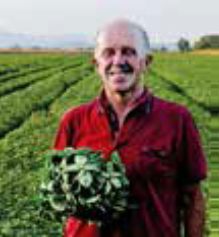 من هو ؟ ...........................    من هو ؟ ...........................    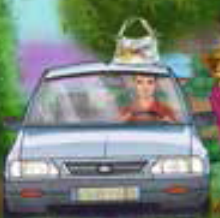 ماذا علی السیاره؟ ...................    ماذا علی السیاره؟ ...................    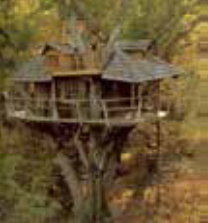 این البیت ؟ ........................این البیت ؟ ........................1.5۱۰دو سوال زیر از شماست. به آن ها پاسخ کوتاه دهید؟ ( در یک یا دو کلمه )الف) کیف حالک؟ ............................................ب) من أین أنت ؟ ............................................دو سوال زیر از شماست. به آن ها پاسخ کوتاه دهید؟ ( در یک یا دو کلمه )الف) کیف حالک؟ ............................................ب) من أین أنت ؟ ............................................دو سوال زیر از شماست. به آن ها پاسخ کوتاه دهید؟ ( در یک یا دو کلمه )الف) کیف حالک؟ ............................................ب) من أین أنت ؟ ............................................دو سوال زیر از شماست. به آن ها پاسخ کوتاه دهید؟ ( در یک یا دو کلمه )الف) کیف حالک؟ ............................................ب) من أین أنت ؟ ............................................دو سوال زیر از شماست. به آن ها پاسخ کوتاه دهید؟ ( در یک یا دو کلمه )الف) کیف حالک؟ ............................................ب) من أین أنت ؟ ............................................دو سوال زیر از شماست. به آن ها پاسخ کوتاه دهید؟ ( در یک یا دو کلمه )الف) کیف حالک؟ ............................................ب) من أین أنت ؟ ............................................0.5۱۱کلمه ناهماهنگ را معلوم کنید.الف) حول                کیف                 وراء              جنبب) سبعه                 ثلاثه                خمسه             وحدهکلمه ناهماهنگ را معلوم کنید.الف) حول                کیف                 وراء              جنبب) سبعه                 ثلاثه                خمسه             وحدهکلمه ناهماهنگ را معلوم کنید.الف) حول                کیف                 وراء              جنبب) سبعه                 ثلاثه                خمسه             وحدهکلمه ناهماهنگ را معلوم کنید.الف) حول                کیف                 وراء              جنبب) سبعه                 ثلاثه                خمسه             وحدهکلمه ناهماهنگ را معلوم کنید.الف) حول                کیف                 وراء              جنبب) سبعه                 ثلاثه                خمسه             وحدهکلمه ناهماهنگ را معلوم کنید.الف) حول                کیف                 وراء              جنبب) سبعه                 ثلاثه                خمسه             وحده0.5۱۲جمله ها و سخنان حکیمانه را ترجمه کنید.1. ربّ کلام ، کالحسام.2. ادب المرء ، خیرُ من ذهبه.3. حسن سوال ، نصف العلم.4. تلک الشجرة بلا ثمر.5. اولئک المجاهدات صابرات.6. أین الولد ؟ خلف الباب.جمله ها و سخنان حکیمانه را ترجمه کنید.1. ربّ کلام ، کالحسام.2. ادب المرء ، خیرُ من ذهبه.3. حسن سوال ، نصف العلم.4. تلک الشجرة بلا ثمر.5. اولئک المجاهدات صابرات.6. أین الولد ؟ خلف الباب.جمله ها و سخنان حکیمانه را ترجمه کنید.1. ربّ کلام ، کالحسام.2. ادب المرء ، خیرُ من ذهبه.3. حسن سوال ، نصف العلم.4. تلک الشجرة بلا ثمر.5. اولئک المجاهدات صابرات.6. أین الولد ؟ خلف الباب.جمله ها و سخنان حکیمانه را ترجمه کنید.1. ربّ کلام ، کالحسام.2. ادب المرء ، خیرُ من ذهبه.3. حسن سوال ، نصف العلم.4. تلک الشجرة بلا ثمر.5. اولئک المجاهدات صابرات.6. أین الولد ؟ خلف الباب.جمله ها و سخنان حکیمانه را ترجمه کنید.1. ربّ کلام ، کالحسام.2. ادب المرء ، خیرُ من ذهبه.3. حسن سوال ، نصف العلم.4. تلک الشجرة بلا ثمر.5. اولئک المجاهدات صابرات.6. أین الولد ؟ خلف الباب.جمله ها و سخنان حکیمانه را ترجمه کنید.1. ربّ کلام ، کالحسام.2. ادب المرء ، خیرُ من ذهبه.3. حسن سوال ، نصف العلم.4. تلک الشجرة بلا ثمر.5. اولئک المجاهدات صابرات.6. أین الولد ؟ خلف الباب.6